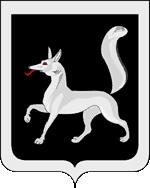 «Удора» муниципальнöйрайонлöнадминистрациясавелöданвеськöдланiнУправление образования администрации муниципального района «Удорский»ПРИКАЗ с. Косланот «10»  января  2017 года                                                                                     № 01-06/ 06Об утверждении плана работы Управления образования администрации МР «Удорский» на 2017 годНа основании анализа работы Управления образования администрации МР «Удорский» за 2016 год по реализации муниципальной целевой программы МО МР «Удорский» «Развитие образования»ПРИКАЗЫВАЮ:1. Утвердить:1.1. анализ работы Управления образования за 2016 год (Приложение № 1).1.2. план основных мероприятий Управления образования администрации МР «Удорский» на 2017 год. (Приложение №2).2. Специалистам и работникам Управления образования:2.1. Организовать работу по реализации плана основных мероприятий Управления образования на 2017год.2.2. Сметы расходов по мероприятиям предоставлять в сектор бухгалтерского учета Управления образования до 5 числа каждого месяца.2.3. Отчет по смете расходов предоставлять в сектор бухгалтерского учета Управления образования в 3-дневный срок после проведения мероприятий.3. Руководителям образовательных организаций:3.1. Анализ Управления образования АМР «Удорский за 2016год (приложение №1) довести до сведения участников образовательного процесса.3.2. Откорректировать план работы образовательной организации на 2017 год в соответствии с задачами и планом основных мероприятий Управления образования.3.3. Организовать работу образовательной организации по реализации мероприятий в соответствии с планом.4. Контроль исполнения настоящего приказа оставляю за собой.И.о. начальника Управления образования					М.Д.ВиценкоИсп. Виценко М.Д., Тел.33-7851- в архив, 1 -  в папку, 27- МОУПриложение 2 к приказуУправления образования АМР «Удорский»от 10.01.2017 № 01-06/06План деятельности Управления образования администрации муниципального района «Удорский» на 2017 год№ п/пСодержание мероприятияСрок исполнения(дата, месяц)Ответственный исполнитель12341. Мероприятия для работников образования1. Мероприятия для работников образования1. Мероприятия для работников образования1. Мероприятия для работников образованияСеминар учителей химии, биологии, географии24 январяРМК УО (Иевлева С.Г.)Семинар учителей коми языка и литературы (обучение коми языка как родного)25 январяРМК УО (Жилина В.А.)3.Семинар учителей  коми языка и литературы (обучение коми языка как неродного)27 январяРМК УО (Жилина В.А.)4.Семинар для учителей физической культуры, преподавателей-организаторов ОБЖ, педагогов дополнительного образования27 январяСектор по ВР и МП (Игнатова Э.И.)5.Семинар – совещание для заместителей директоров по воспитательной работе, руководителей служб социально-психологического сопровождения семьи и детства дошкольных образовательных организаций3 февраляСектор по ВР и МП (Игнатова Э.И.)6.Конкурс педагогического мастерства «Учитель года - 2017»февральРМК УО (Осипова Е.Г.)7.Семинар для воспитателей дошкольных образовательных организаций февральРМК УО (Жилина В.А.)8.Семинар учителей технологиифевральРМК УО (Жилина В.А.)9.Семинар для педагогических работников по основам организации проектной и исследовательской деятельности обучающихсямартСектор по ВР и МП (Игнатова Э.И.)10.Семинар учителей русского языка и литературымартРМК УО (Жилина В.А.)   11.Конкурс профессионального мастерства «Воспитатель года – 2017»апрельРМК УО (Жилина В.А.)12.Семинар учителей МХК, музыки и ИЗО апрельРМК УО (Жилина В.А.)13.Смотр-конкурс музеев образовательных организаций (школы, детские сады, дополнительное образование)Апрель-майСектор по ВР и МП (Игнатова Э.И.)14.Специализированный обучающий семинар для классных руководителей, учителей начальных классов, воспитателей, педагогов дополнительного образования «Школа юного велосипедиста» (обучение правилам движения на велосипеде) совместно с ОГИБДД ОМВД16 маяСектор по ВР и МП (Игнатова Э.И.)15.Семинар-совещание организаторов школьного и муниципального этапов Всероссийской олимпиады школьников по общеобразовательным предметам в 2017 – 2018 учебном годусентябрьРМК УО (Осипова Е.Г.)16.Муниципальный туристско-краеведческий педагогический слёт-семинар8-9 сентябряСектор по ВР и МП (Игнатова Э.И.)17.Смотр – конкурс на лучший (образцовый) кабинет «Основ безопасности жизнедеятельности», «Безопасности жизнедеятельности»  в общеобразовательных организацияхсентябрь - октябрьРМК УО (Осипова Е.Г.)18.Семинар для руководителей музеев образовательных организацийоктябрьСектор по ВР и МП (Игнатова Э.И.)19.Семинар по асоциальной профилактике для социальных педагогов школ, общественных инспекторов по ЗПД школ и детских садов, зам. директоров по воспитательной работе13 октябряСектор по ВР и МП (Игнатова Э.И.)20.Муниципальный этап республиканского конкурса музеевСентябрь-февральСектор по ВР и МП (Игнатова Э.И.)21.Семинар учителей начальных классов ноябрьРМК УО (Рыжко И.Г.)22.Семинар школьных педагогов - библиотекарейдекабрьРМК УО (Попова Н.Е.)23.Профессиональный конкурс «Образовательная инициатива - 2017» для управленческих и педагогических работников дошкольных образовательных организаций, общеобразовательных организаций, организаций дополнительного образования детейдекабрьРМК УО (Осипова Е.Г.)24.Семинар для педагогов-психологов образовательных организаций15 декабряСектор по ВР и МП (Игнатова Э.И.)25.Семинар совещание руководителей образовательных организацийавгустСпециалисты УО26.Семинар совещание руководителей образовательных организацийноябрьСпециалисты УО27.Семинар совещание руководителей образовательных организациймартСпециалисты УО2. Мероприятия для детей и молодежи2. Мероприятия для детей и молодежи2. Мероприятия для детей и молодежи2. Мероприятия для детей и молодежиМуниципальная экологическая конференция «Истоки  - 2017» 20 январяРМК УО (Иевлева С.Г.)Конкурс-выставка творческих работ «Мы за здоровый образ жизни!»С 20 января по 20 февраляСектор по ВР и МП (Игнатова Э.И.)Муниципальный математический марафон для обучающихся 5-9 классов27 январяРМК УО (Осипова Е.Г.)Спартакиада "За здоровую Республику Коми в ХХ! Веке": Лыжные гонки на приз газеты «Пионерская правда» 2003-2004 г.р., 2005-2006 г.р.11 февраляСектор по ВР и МП (Ванеева А.С.)Слёт юнармейских отрядов18 февраляСектор по ВР и МП (Игнатова Э.И.)Выставка рисунков и творческих работ «Безопасность глазами детей»С 20 февраля по 20 мартаСектор по ВР и МП (Игнатова Э.И.)3.Муниципальный этап Всероссийского конкурса юных чтецов «Живая классика»мартРМК УО (Жилина В.А.)4.Районная олимпиада для обучающихся 4-х классов по математике, русскому языку, окружающему миру, иностранному языкумартРМК УО (Рыжко И.Г.)5.Муниципальный этап олимпиады по предметам этнокультурной направленностимартРМК УО (Осипова Е.Г.)6.Фестиваль-конкурс детского творчества «ЧОЛÖМ»мартСектор по ВР и МП (Игнатова Э.И.)7.Спартакиада "За здоровую Республику Коми в ХХ! Веке": Шахматы «Белая ладья» с 3 по 7 кл.4 мартаСектор по ВР и МП (Ванеева А.С.)8.Спартакиада "За здоровую Республику Коми в ХХ! Веке": Волейбол «Серебряный мяч»  2002-2003 г.р. юноши и девушки11 мартаСектор по ВР и МП (Ванеева А.С.)9.Слет воспитанников дошкольных  образовательных учреждений «Юные друзья природы»апрельРМК УО (Иевлева С.Г.)10.Спартакиада "За здоровую Республику Коми в ХХ! Веке": Настольный теннис  2003-2004 г.р.1 апреляСектор по ВР и МП (Ванеева А.С.)11.Слёт отрядов юных инспекторов дорожного движения (ЮИДД), участников муниципального конкурса «Безопасное колесо» совместно с ОГИБДД ОМВД8 апреляСектор по ВР и МП (Игнатова Э.И.)12.Учебные сборы  для обучающихся 10-х классов общеобразовательных организациймайРМК УО (Жилина В.А.)13.Муниципальный этап спортивно-патриотической игры «ОРЛЁНОК»6 маяСектор по ВР и МП (Игнатова Э.И.Бондарева В.П.)14.День призывника13 и 20 маяСектор по ВР и МП (Игнатова Э.И.)15.Муниципальный слёт «ЮНЫЙ ТУРИСТ»26-27 маяСектор по ВР и МП (Игнатова Э.И. Бондарева В.П.)16.Спартакиада "За здоровую Республику Коми в ХХ! Веке": Спортивные соревнования школьников «Президентские состязания»Май (по требованию)Сектор по ВР и МП (Ванеева А.С.)17.Спартакиада "За здоровую Республику Коми в ХХ! Веке": Фестиваль ВФСК  «Готов к труду и обороне»Май (по требованию)Сектор по ВР и МП (Ванеева А.С.)18.Спартакиада "За здоровую Республику Коми в ХХ! Веке": Футбол «Кожаный мяч» (юноши)  Сборные ДОЛ2002-2003 г.р.      2004-2005 г.р.     2006-2007 г.р.Май (по требованию)Сектор по ВР и МП (Ванеева А.С.)19.Профилактические мероприятия: Операция "ВНИМАНИЕ- ДЕТИ" (во взаимодействии с ОГИБДД ОМВД)Май-июньСектор по ВР и МП (Игнатова Э.И.)20.Муниципальный этап конкурса-соревнования «БЕЗОПАСНОЕ КОЛЕСО»9 июняСектор по ВР и МП (Игнатова Э.И.)21.Специальные мероприятия, приуроченные к значимым датам, акции: Всемирный День борьбы с наркоманией26 июняСектор по ВР и МП (Игнатова Э.И.)22.Специальные мероприятия, приуроченные к значимым датам, акции: День солидарности в борьбе с терроризмом1-3 сентябряСектор по ВР и МП (Игнатова Э.И.)23.Профилактические мероприятия: Операция "Внимание -дети" (во взаимодействии с ОГИБДД ОМВД)1-я декада сентябряСектор по ВР и МП (Игнатова Э.И.)24.Профилактические мероприятия: Операция по плану «КАНИКУЛЫ»Сентябрь-майСектор по ВР и МП (Игнатова Э.И.)25.Муниципальная выставка «Рисунок года», посвящённая памяти А.В. ВылегжанинаоктябрьСектор по ВР и МП (Игнатова Э.И.)26.Муниципальный творческо-тактический конкурс по ОБЖоктябрьСектор по ВР и МП (Игнатова Э.И.)27.Муниципальный сбор детского актива школьных музеевоктябрьСектор по ВР и МП (Игнатова Э.И.)28.Муниципальный этап конкурса «Малая Нобелевская Премия Республики Коми – 2017»октябрь - ноябрьРМК УО (Осипова Е.Г.)29.Организация и проведение регионального тура Всероссийской олимпиады школьников и студентов по государственным языкам республик Российской Федерации на базе общеобразовательных организаций Удорского районаоктябрьРМК УО (Осипова Е.Г.)30.Муниципальная экологическая акция «ПОКОРМИТЕ ПТИЦ»Ноябрь-апрельСектор по ВР и МП (Игнатова Э.И.)31.Специальные мероприятия, приуроченные к значимым датам, акции: Всемирный День борьбы с табакокурениемДень правовой помощи детям19 ноября20 ноябряСектор по ВР и МП (Игнатова Э.И.)32.Спартакиада "За здоровую Республику Коми в ХХ! Веке": Баскетбол «КЭС-БАСКЕТ»ноябрьСектор по ВР и МП (Ванеева А.С.)33.Муниципальный этап Всероссийской олимпиады школьников по общеобразовательным предметамноябрь - декабрьРМК УО (Осипова Е.Г.)34.Районные конкурсы сочинений для обучающихсяноябрь - декабрьРМК УО (Жилина В.А.)35.Муниципальный математический марафон для обучающихся 5-9 классовдекабрьРМК УО (Осипова Е.Г.)36.Паралимпийские игры «ФЕСТИВАЛЬ СПОРТА и ТВОРЧЕСТВА»02 декабряСектор по ВР и МП (Игнатова Э.И.)37.XXIII муниципальная конференция участников туристско-краеведческого движения «ОТЕЧЕСТВО-ЗЕМЛЯ КОМИ»9 декабряСектор по ВР и МП (Игнатова Э.И.)38.Спартакиада "За здоровую Республику Коми в ХХ! Веке": Мини-футбол (юн., дев.)в рамках проекта «Мини-футбол в школу»  1999-2000 г.р., 2001-2002 г.р., 2003-2004 г.р., 2005-2006 г.р.декабрьСектор по ВР и МП (Ванеева А.С.)39.Школа актива РО "Детское движение Удоры"4 раза в годСектор по ВР и МП (Ванеева А.С.)40.Акции, проводимые РО "Детское движение Удоры", в рамках дней единых действийежемесячноСектор по ВР и МП (Ванеева А.С.)41.Проведение вступительных испытаний на базе школ района в Коми республиканский лицей-интернат для одаренных детей из сельской местности:1 тур – март2 тур - сентябрьПопова Л. М.3. Деятельность комиссий, коллегиальных органов. Осуществление межведомственного взаимодействия3. Деятельность комиссий, коллегиальных органов. Осуществление межведомственного взаимодействия3. Деятельность комиссий, коллегиальных органов. Осуществление межведомственного взаимодействия3. Деятельность комиссий, коллегиальных органов. Осуществление межведомственного взаимодействия    1.Участие в работе территориальной комиссии по делам несовершеннолетних2 раза в месяцКамбурова И.Г.
Игнатова Э.И.  2.Участие в работе межведомственного социального консилиумав течение годаИгнатова Э.И.3.Реализация плана совместной работы с ОГИБДД ОМВД России по Удорскому району по профилактике дорожно-транспортного травматизма на 2017 годВ течение годаИгнатова Э.И.4.Реализация плана работы Муниципального центра гражданско-патриотического воспитания и допризывной подготовки граждан на 2016-2017 у. г.  Координация межведомственного взаимодействия образовательных организаций, органов местного самоуправления, заинтересованных учреждений, ведомств, общественных организацийВ течение годаИгнатова Э.И.5.Участие в реализации плана межведомственной профилактической операции «Подросток»Май-сентябрьИгнатова Э.И.6.Организация работы районной комиссии по целевому направлению на учебу выпускников школ районамарт-июньПопова Л. М.7.Заседания Республиканской аттестационной комиссии в Удорском районе по аттестации педагогических работников в целях установления первой квалификационной категориивторой четверг месяца (январь-май, сентябрь-декабрь)Попова Л. М.4. Участие во Всероссийских мероприятиях4. Участие во Всероссийских мероприятиях4. Участие во Всероссийских мероприятиях4. Участие во Всероссийских мероприятиях 1.Всероссийская предметная олимпиада школьниковсентябрь - февральРМК УО (Осипова Е.Г.)2.Всероссийской олимпиады школьников и студентов по государственным языкам республик Российской ФедерацииоктябрьРМК УО (Осипова Е.Г.)3.Участие во всероссийских гражданско-патриотических и военно-патриотических, туристско-краеведческих, экологических акциях, квестах, молодёжных форумахВ течение годаСектор по ВР и МП4.По мере информирования о мероприятиях…5. Мероприятия по исполнению контрольных функций5. Мероприятия по исполнению контрольных функций5. Мероприятия по исполнению контрольных функций5. Мероприятия по исполнению контрольных функций    1.	Плановые проверки образовательных организаций1	МДОУ «Бутканский детский сад»		2	МОУ «Ёдвинская СОШ»		3	МОУ «Ёртомская НОШ»	 4	МОУ «Глотовская СОШ»	 	5	МУДО «Центр внешкольной работы» с.Кослан»	 	6	МДОУ «Благоевский детский сад»	 	7          МОУ «Косланская  СОШ»	 	январьфевральмартмартапрельоктябрьноябрьПопова В.Г.Созонова Д.В.Созонова Д.В.Созонова Д.В.Бондарева В.П.Попова В.Г.Созонова Д.В.  2.Деятельность руководителей образовательных организаций, направленная на реализацию ФЗ №120 от 24.06.1999г. «Об основах профилактики безнадзорности и правонарушений несовершеннолетних»; деятельность Советов профилактики в течение годаИгнатова Э.И.  3. Деятельность руководителей образовательных организаций, направленная на реализацию направлений асоциальной профилактикив течение годаИгнатова Э.И.  4. Соблюдение образовательными организациями требований законодательства к содержанию и форме представления информации и документов на официальных сайтах ОО январьВиценко М.Д.Созонова Д.В.Попова В.Г.  5. Деятельность руководителей образовательных организаций, направленная на создание вариативных форм дошкольного образования (консультативные пункты)в течение учебного годаПопова В.Г. 6. Соответствие локальных нормативных актов образовательных организаций требованиям трудового законодательства при введении «эффективного контракта»в течение годаПопова Л.М.7.Организация приема на обучение по программе среднего общего образованияфевральВиценко М.Д.Созонова Д.В.8.Внеплановый контроль по фактам несчастных случаев, предписаний надзорных служб, обращений со стороны организаций и физических лицпо мере необходимостиСпециалисты Управления образования9.  Независимая оценка качества деятельности образовательной организации:МДОУ «Бутканский детский сад»МОУ «Ёдвинская СОШ»МОУ «Глотовская СОШ»МОУ «Ёртомская НОШ» МОУ ДОД «Центр внешкольной работы» с. Кослан МДОУ « Благоевский детский сад»МОУ «Косланская СОШ»январьфевральмартмартапрельоктябрьноябрьСозонова Д.В.6. Формирование банков данных6. Формирование банков данных6. Формирование банков данных6. Формирование банков данныхФормирование и ведение банка данных несовершеннолетних и семей, состоящих на профилактических учётах1 раз в кварталИгнатова Э.И.Формирование и ведение банка данных по обучающимся, систематически пропускающим уроки по неуважительной причинеОбновление банка 1 раз в 2 месяцаИгнатова Э.И.3.Мониторинг персональной занятости обучающихся, состоящих на учётах в системе профилактики. 1 раз в кварталИгнатова Э.И.7.  Разное7.  Разное7.  Разное7.  Разное1.Реализация плана оптимизации сети образовательных организацийВ течение годаВиценко М.Д.2. Организация статотчетов образовательных организацийсентябрь, январь Специалисты Управления образования3Статотчеты в течение годаСтафеева И.Г.